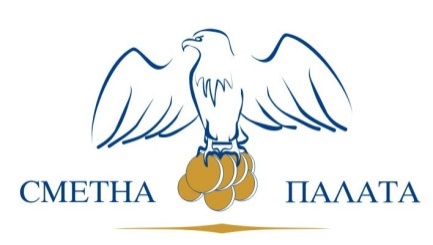 ОДИТЕН ДОКЛАД НА СМЕТНАТА ПАЛАТА№ за извършен финансов одит на  финансов отчет на за  г. София,  г.СЪДЪРЖАНИЕСписък на съкращенията	3Част I. Докладване относно одита на  финансов отчет	4Мнение	4База за изразяване на мнение	4Правно основание за извършване на одита	4Отговорности на ръководството за  финансовия отчет	5Отговорности на Сметната палата за одита на  финансовия отчет	5Част II. Докладване във връзка с други законови и други отговорности – констатации при одита на  финансовия отчет	6Некоригирани неправилни отчитания	7Случаи на несъобразяване със законите и другите нормативни разпоредби	7Коригирани неправилни отчитания	7Съществени недостатъци на вътрешния контрол	7Приложение № 1 Опис на одитните доказателства	9Списък на съкращениятаГФО			Годишен финансов отчетЕБК			Единна бюджетна класификацияМСВОИ		Международни стандарти на върховните одитни институцииСБО			Сметкоплан на бюджетните организацииДОГ-ЖА ЦВЕТА КАРАЯНЧЕВА ПРЕДСЕДАТЕЛ НАНАРОДНОТО СЪБРАНИЕ НА РЕПУБЛИКА БЪЛГАРИЯДО							Г-Н МАКСИМ МИНЧЕВ,							ГЕНЕРАЛЕН ДИРЕКТОР НА БТАЧаст I. Докладване относно одита на  отчетМнение	Сметната палата извърши финансов одит на  финансов отчет на , състоящ се от баланс към 31 декември  г., отчет за приходите и разходите,  отчет за касовото изпълнение на бюджета, сметките за средствата от Европейския съюз и сметките за чужди средства за годината, завършваща на тази дата, както и приложение към  отчет, включително пояснения за прилаганата счетоводна политика.	Сметната палата изразява мнение, че приложеният годишен финансов отчет дава вярна и честна представа за   състояние на 
 към 31 декември  г. и потоци за годината, завършваща на тази дата, в съответствие с приложимата обща рамка за финансово отчитане в публичния сектор, която се състои от стандартите, указанията и сметкоплана по чл. 164, ал. 1 и 3 от Закона за публичните финанси.База за изразяване на мнение	Сметната палата извърши одита в съответствие със Закона за Сметната палата и МСВОИ (1003-1810). Отговорностите на Сметната палата съгласно МСВОИ (1003-1810) са описани допълнително в раздела Отговорности на Сметната палата за одита на  отчет от настоящия доклад. Сметната палата е независима от  в съответствие с Етичния кодекс на Сметната палата, като тя изпълни и своите други етични отговорности в съответствие с този кодекс. Сметната палата счита, че получените одитни доказателства са достатъчни и уместни, за да осигурят база за изразяване на мнение.Правно основание за извършване на одитаСметната палата извърши одита на основание чл. 54 от Закона за Сметната палата, Програмата за одитната дейност на Сметната палата на Република България за 2018 г. и в изпълнение на Заповед № ОД-04-01-021 от 28.03.2018 г. на , заместник-председател на Сметната палата.Отговорности на ръководството за  отчетРъководството носи отговорност за изготвянето и достоверното представяне на този финансов отчет в съответствие с приложимата обща рамка за финансово отчитане в публичния сектор, която се състои от стандартите, указанията и сметкоплана по чл. 164, ал. 1 и 3 от Закона за публичните финанси, и за такава система за вътрешен контрол, каквато ръководството определи, че е необходима, за да даде възможност за изготвянето на финансови отчети, които да не съдържат съществени неправилни отчитания, независимо дали дължащи се на измама или грешка.При изготвяне на  отчет ръководството носи отговорност за оценяване способността на бюджетната организация да продължи да функционира като действащо предприятие, оповестявайки, когато това е приложимо, въпроси, свързани с предположението за действащо предприятие и използвайки счетоводната база на основата на предположението за действащо предприятие, освен когато бюджетната организация ще бъде закрита или нейната дейност ще бъде преустановена.Отговорности на Сметната палата за одита на  отчетЦелите на Сметната палата са да получи разумна степен на сигурност относно това дали  отчет като цяло не съдържа съществени неправилни отчитания, независимо дали дължащи се на измама или грешка, и да издаде одитен доклад, който да включва одитно мнение. Разумната степен на сигурност е висока степен на сигурност, но не е гаранция, че финансов одит, извършен в съответствие с МСВОИ (1003-1810), винаги ще разкрива съществено неправилно отчитане, когато такова съществува. Неправилните отчитания могат да възникнат в резултат на измама или грешка и се считат за съществени, ако би могло разумно да се очаква, че те, самостоятелно или като съвкупност, ще окажат влияние върху икономическите решения на потребителите, вземани въз основа на този  финансов отчет.Като част от финансовия одит в съответствие с МСВОИ (1003-1810), Сметната палата използва професионална преценка и запазва професионален скептицизъм по време на целия одит. Сметната палата също така:идентифицира и оценява рисковете от съществени неправилни отчитания във ия отчет, независимо дали дължащи се на измама или грешка, разработва и изпълнява одитни процедури в отговор на тези рискове и получава одитни доказателства, които да са достатъчни и уместни, за да осигурят база за изразяване на одитно мнение. Рискът да не бъде разкрито съществено неправилно отчитане, което е резултат от измама, е по-висок, отколкото риска от съществено неправилно отчитане, което е резултат от грешка, тъй като измамата може да включва тайно споразумяване, фалшифициране, преднамерени пропуски, изявления за въвеждане на одитора в заблуждение, както и пренебрегване или заобикаляне на вътрешния контрол.получава разбиране за вътрешния контрол, имащ отношение към одита, за да разработи одитни процедури, които да са подходящи при конкретните обстоятелства, но не с цел изразяване на мнение относно ефективността на вътрешния контрол на бюджетната организация.  оценява уместността на използваните счетоводни политики и разумността на счетоводните приблизителни оценки и свързаните с тях оповестявания, направени от ръководството.достига до заключение относно уместността на използване от страна на ръководството на счетоводната база на основата на предположението за действащо предприятие и, на базата на получените одитни доказателства, относно това дали е налице съществена несигурност, отнасяща се до събития или условия, които биха могли да породят значителни съмнения относно способността на бюджетната организация да продължи да функционира като действащо предприятие. Ако Сметната палата достигне до заключение, че е налице съществена несигурност, от нея се изисква да привлече внимание в одитния си доклад към свързаните с тази несигурност оповестявания във ия отчет или в случай че тези оповестявания са неадекватни, да изрази модифицирано мнение. Заключенията на Сметната палата се основават на одиторските доказателства, получени до датата на одитния доклад. Бъдещи събития или условия обаче могат да станат причина бюджетната организация да преустанови функционирането си като действащо предприятие.оценява цялостното представяне, структура и съдържание на ия отчет, включително оповестяванията, и дали ият отчет представя стоящите в основата операции и събития по начин, който постига вярно и честно представяне.Сметната палата комуникира с ръководството наред с останалите въпроси, планирания обхват и време на изпълнение на финансовия одит и съществените констатации от одита, включително съществени недостатъци във вътрешния контрол, които са идентифицирани по време на извършвания финансов одит.Част II. Докладване във връзка с други законови и други отговорности – констатации при одита на  отчет	В съответствие с чл. 54, ал. 14 от Закона за Сметната палата и МСВОИ 12 Ползи от работата на върховните одитни институции – насочена към подобряване на живота на гражданите, Сметната палата, за да отговори на очакванията на обществото и за да засили отчетността, прозрачността и интегритета на бюджетните организации, комуникира в одитния доклад констатираните неправилни отчитания, съществени недостатъци на вътрешния контрол и случаи на несъобразяване със законите и другите нормативни разпоредби, освен когато:дадена констатация се отнася за въпрос, който очевидно е без никакви последици за ия отчет;закон или нормативна уредба възпрепятства публичното оповестяване на дадена констатация; или в изключително редки случаи, Сметната палата реши, че дадена констатация не следва да бъде комуникирана в одитния доклад, тъй като би могло разумно да се очаква, че неблагоприятните последствия от това действие биха надвишили ползите от гледна точка на обществения интерес от тази комуникация.Включените в Част II на настоящия одитен доклад констатации не се отнасят за съществени неправилни отчитания и не описват  случаи, в които Сметната палата не е в състояние да получи достатъчни и уместни доказателства, за да достигне до заключение, че  отчет като цяло не съдържа съществени неправилни отчитания. Поради това не се изисква модификация на одитното мнение.Некоригирани неправилни отчитанияInsert(“Не са констатирани неправилни отчитания.”,And(If(Var(“Get”,”FindingCountUIR”), “=”, “0“),If(Var(“Get”,”FindingCountCIR”), “=”, “0“)))<i>Случаи на несъобразяване със законите и другите нормативни разпоредбиКоригирани неправилни отчитания	2. На амортизируемите нефинансови дълготрайни активи не е определена остатъчна стойност, с което не са спазени изискванията на раздел  IX „Остатъчна стойност на амортизируемите активи“ от ДДС № 5 от 2016 г. на МФ, което е съществено по характер.Съществени недостатъци на вътрешния контролНа основание т. 67 от писмо ДДС № 07 от 2017 г. на министъра на финансите, по време на финансовия одит са извършени корекции в Баланса, оборотната ведомост, Отчета за приходи и разходи  на Българската телеграфна агенция.Коригираният отчет е представен в МФ и в СП с писмо вх. № 12-05-2 от  03.07.2018 г.В подкрепа на констатациите са събрани  броя одитни доказателства, които заедно с работните документи, отразяващи отделните етапи на одитния процес, се намират в Сметната палата. При необходимост можете да се запознаете с тяхното съдържание на адрес: гр. София, ул. „Екзарх Йосиф“ № 37 	Настоящият проект на одитен доклад е изготвен в два еднообразни екземпляра, един за 
 и един за Сметната палата.Настоящият одитен доклад е приет на основание чл.54, ал.14 от Закона за Сметната палата, с Решение № 179  от 11.07.2018 г. на Сметната палата и е изготвен в два еднообразни екземпляра, един за 
Българската телеграфна агенция и един за Сметната палата.Приложение № 1 Опис на одитните доказателстваВ таблицата е представен списък на одитните доказателства, подкрепящи констатациите, комуникирани в одитния доклад.Препис извлечениеПРОТОКОЛ № 24от заседание на Сметната палата, проведено на 11.07.2018 г.На заседанието присъстваха: Цветан Цветков, председател на Сметната палата, Горица Грънчарова-Кожарева и Тошко Тодоров, заместник-председатели на Сметната палата и членове проф. Георги Иванов и Емил Евлогиев.Приети одитни докладиМотиви при гласуване „против“По т. 8:Одитен доклад № 0400102118 за извършен финансов одит на консолидирания годишен финансов отчет за 2017 г. на Българската телеграфна агенция, съдържащ немодифицирано мнение.Начин на гласуване:Цветан Цветков, председател на СП – заГорица Грънчарова-Кожарева, зам.-председател на СП – заТошко Тодоров, зам.-председател на СП – за Проф. Георги Иванов, член на СП – заЕмил Евлогиев, член на СП – заПротив – 0……………………………………….